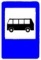 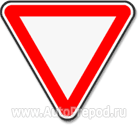 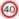 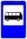 				.	                  	ул.Февральская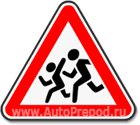 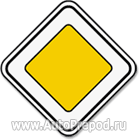                                 Ул. Советская	Ул.Октябрьская                                   Ул.ЛенинаПлан – схема расположения  МБУДО "ДЮСШ" (школа), пути движения транспортных средств и детей от остановкиул.Спартака, 17          Школа          Движение транспорта         Светофор           движение детей                           тротуар     1.23 "Дети"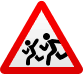 5.19.1 "Пешеходный переход"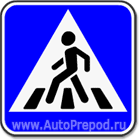 5.19.2 "Пешеходный переход"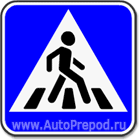 3.24. "Ограничение максимальной скорости"  5.5. "Дорога с односторонним движением"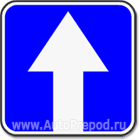  5.16 "Место остановки автобуса и (или)    троллейбуса"3.27   "Остановка запрещена"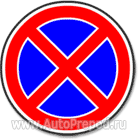    2.4. "Уступи дорогу" 3.28  "Стоянка запрещена"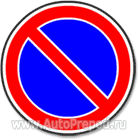    2.2. " Конец главной дороги"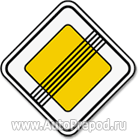     2.1. "Главная дорога"